بطاقة تسجيل مقررات دراسات عليا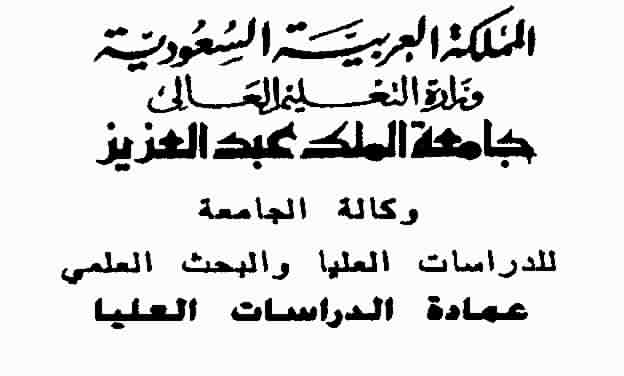 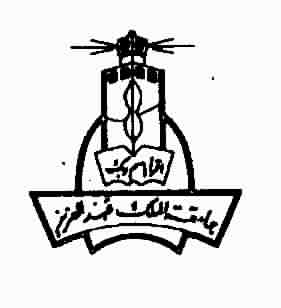 (للطالبات فقط)للفصل الدراسي ................     من العام الجامعي         14/           14هـ اسم الطالبة ..................................			الرقم الجامعي ........................الكلية ........................................			التخصص .............................الدرجة العلمية    ماجستير    دكتوراه     دبلومالمرحلة الحالية   المقررات التكميلية   المقررات المنهجيةتوقيع الطالبة ...............................		التاريخ     /    /     14هـ          الجوال ............................*يعبأ من قبل الطالب وعليه التأكد من أن هذه المقررات متاحة على النظام وأن مواعيدها غير متعارضة، وأن لا يزيد عدد الساعات المسجلة عن 12 ساعة ولا يقل عن 6 ساعات كحد أدنى .ــــــــــــــــــــــــــــــــــــــــــــــــــــــــــــــــــــــــــــــــــــــــــــــــــــــــــــــــــــــــــــــــــــــــــــــــــــــــــــــــــــــــــــــــــــــسعادة مسئولة الشؤون التعليمية 			    	                       الموقرة لا مانع من تنفيذ الإجراء المطلوب لا يتم تنفيذ الإجراء المطلوب، وذلك بسبب .....................................................................           المشرفة الأكاديمية للطالبةالاسم ......................التوقيع .....................ــــــــــــــــــــــــــــــــــــــــــــــــــــــــــــــــــــــــــــــــــــــــــــــــــــــــــــــــــــــــــــــــــــــــــــــــــــــــــــــــــــــــــــــــــــــالتنفيــــــــــذ تم التنفيذ لم يتم التنفيذ، وذلك بسبب ....................................................................................مسئولة الشؤون التعليميةالاسم ......................التوقيع .....................معلومات المقررمعلومات المقررمعلومات المقررمعلومات المقررالإجراءالإجراءالرمزالرقمالشعبةالرقم المرجعيإضافةحذف